「國家安全　拍出影響力」百萬微電影徵件競賽「國家安全　拍出影響力」百萬微電影徵件競賽正式開跑，等你挑戰！法務部調查局★揪全民響應國安影片內容：拍「國家安全」主題3至10分鐘影片實拍、動畫皆可總獎金新臺幣110萬元、首獎50萬元。收件日期至110/10/12拍出你的「影」響力  國家安全開麥拉相關內容請參考活動網址：https://www.mjibmovie.tw/及「全民保FUN趣」臉書粉絲專頁：https://www.facebook.com/funbeahero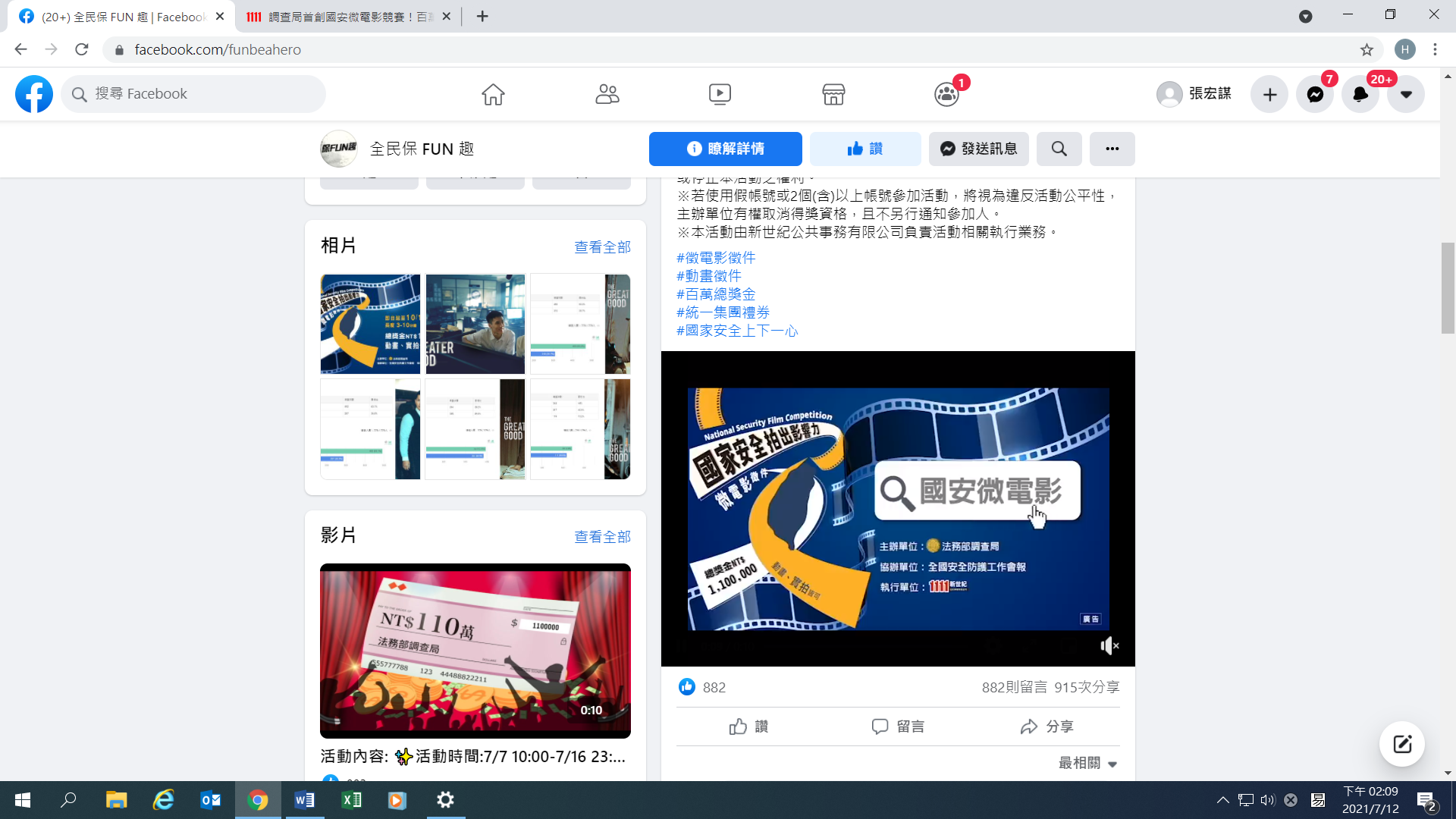 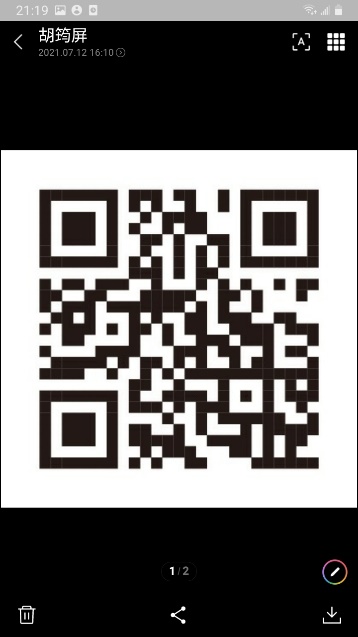 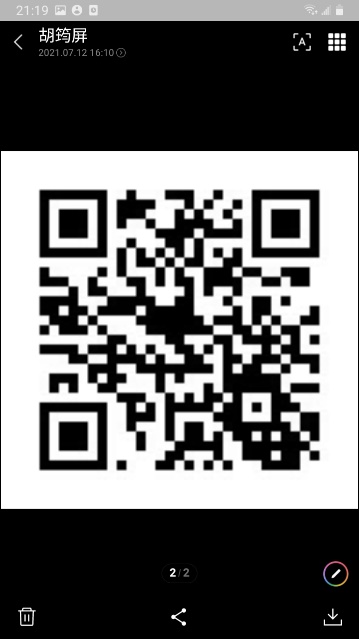 